Screen 1 :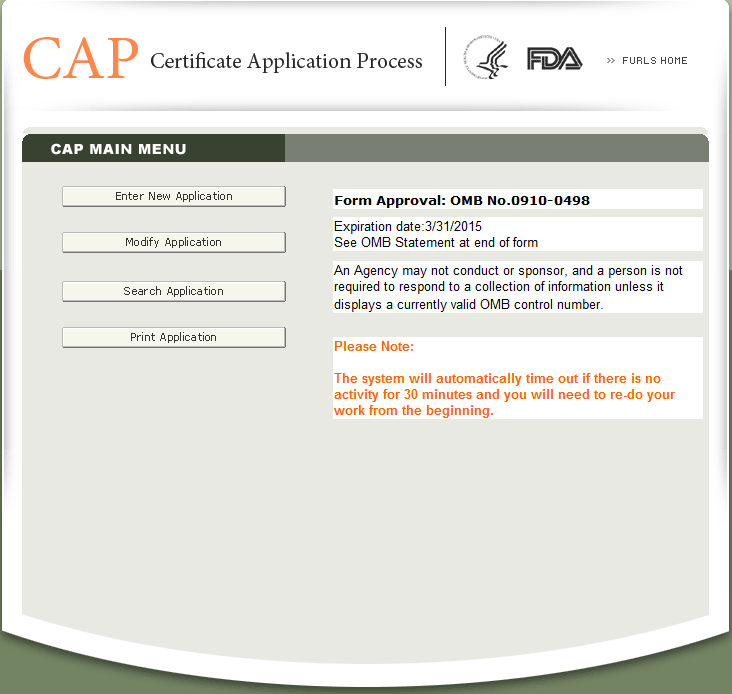 Screen 2: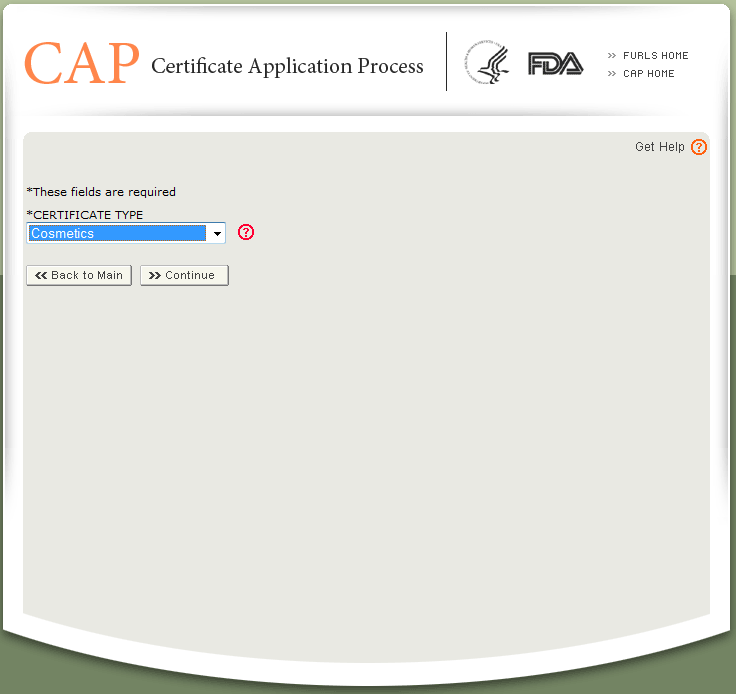 Screen 3: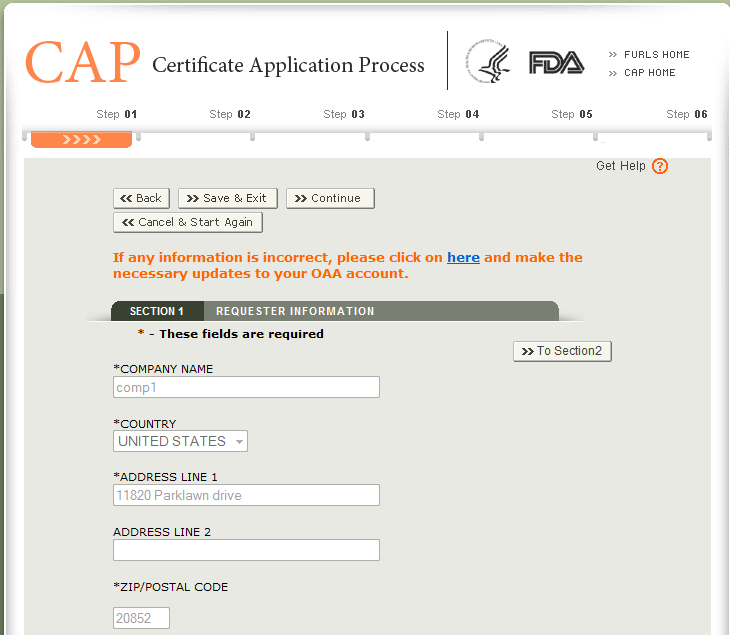 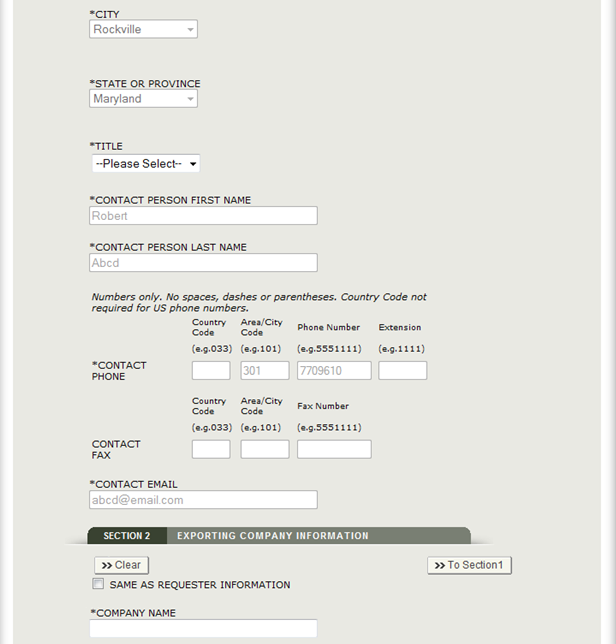 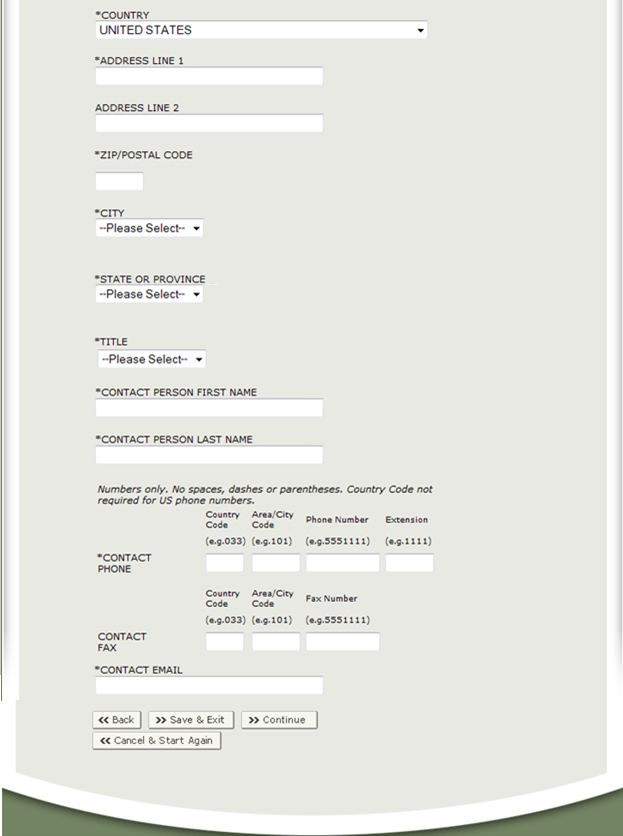 Screen 4: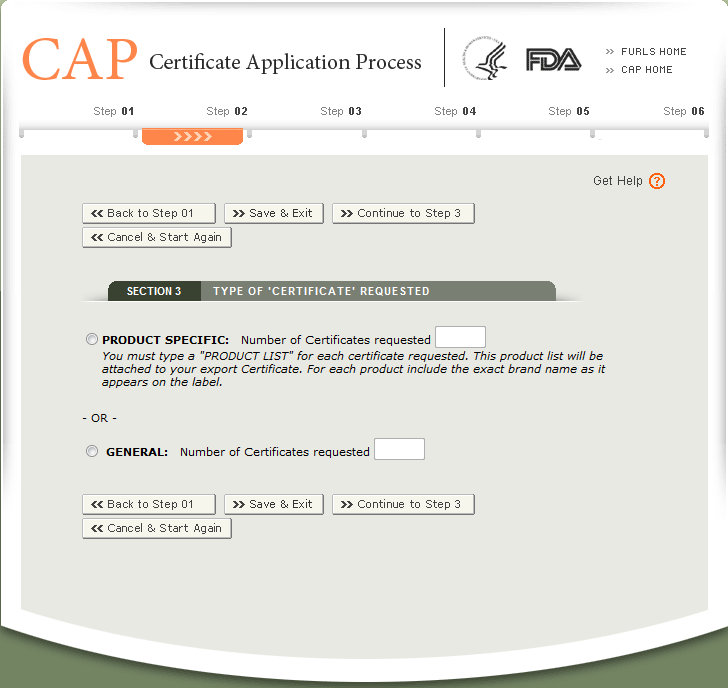 Screen 5: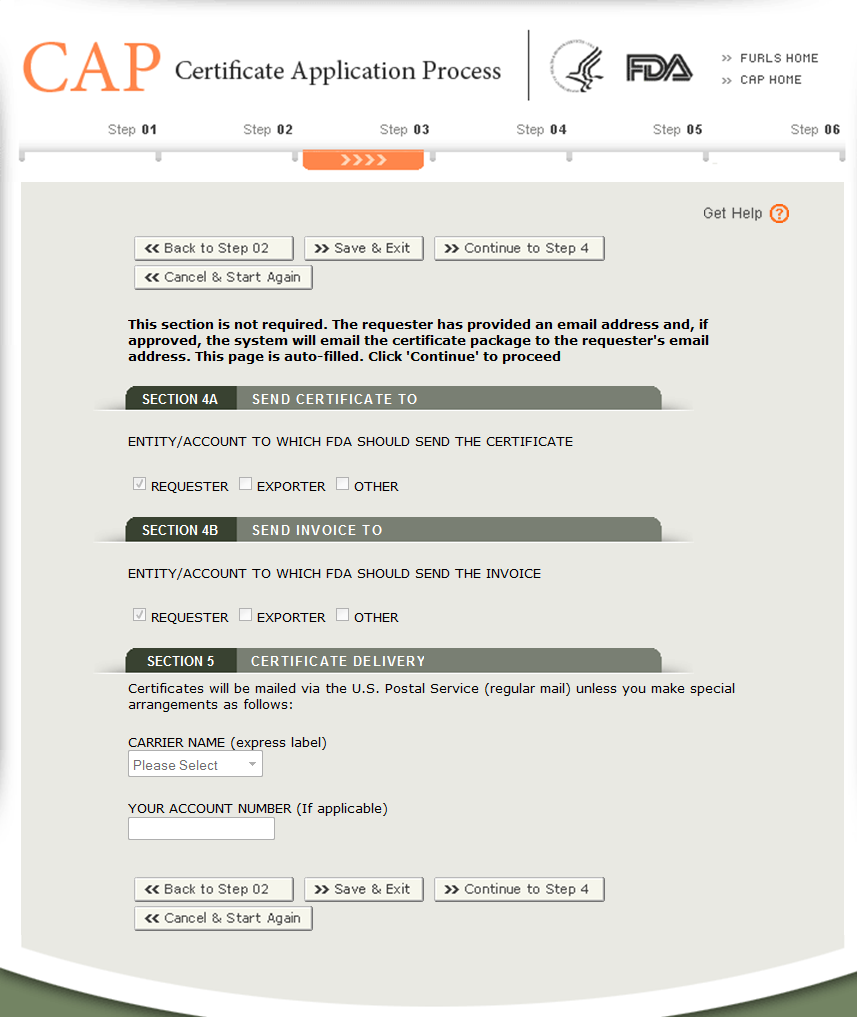 Screen 6: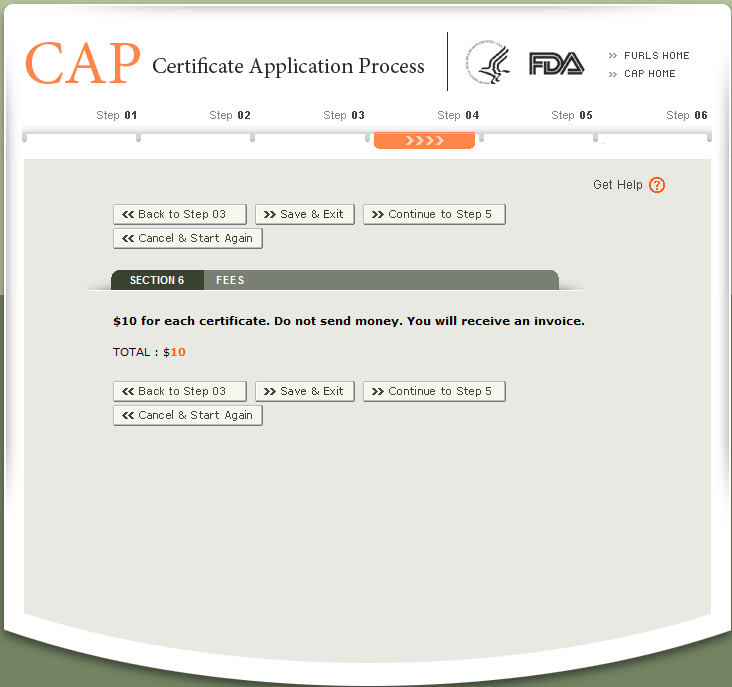 Screen 7: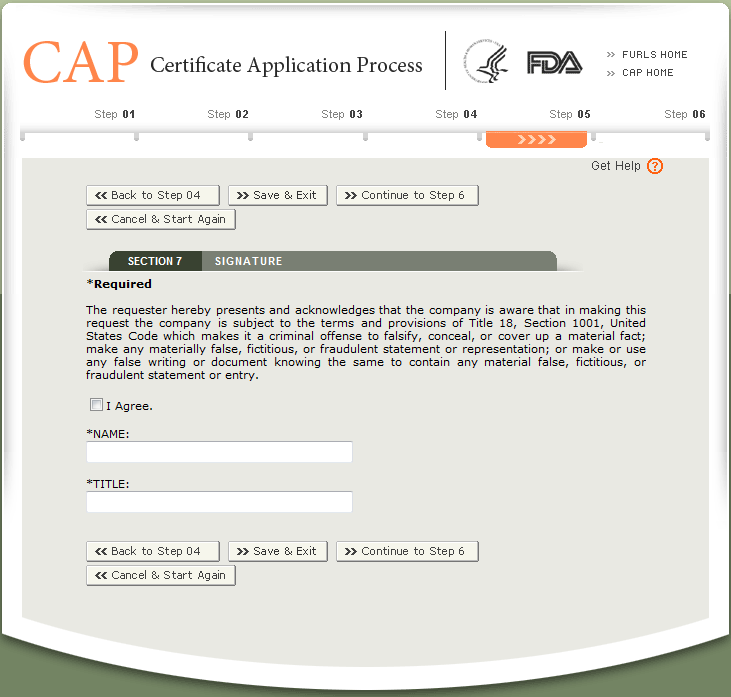 Screen 8: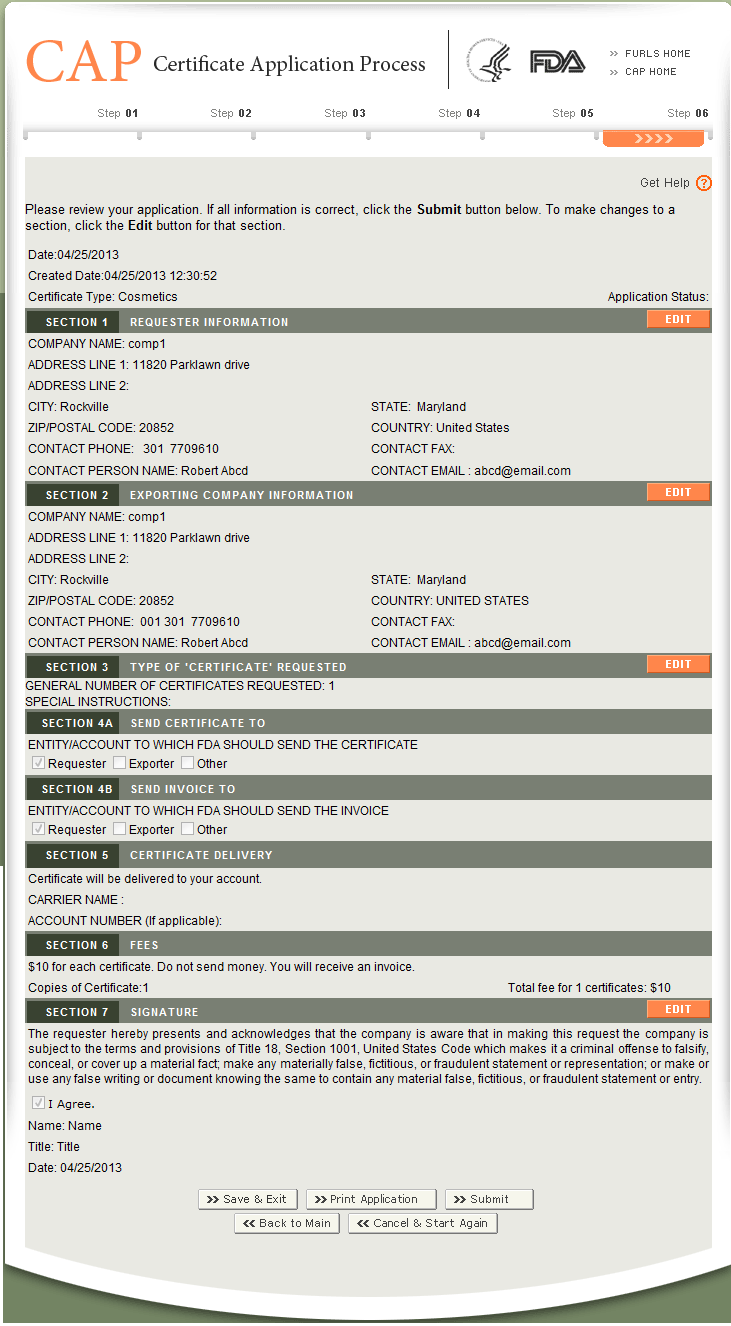 Screen 9: 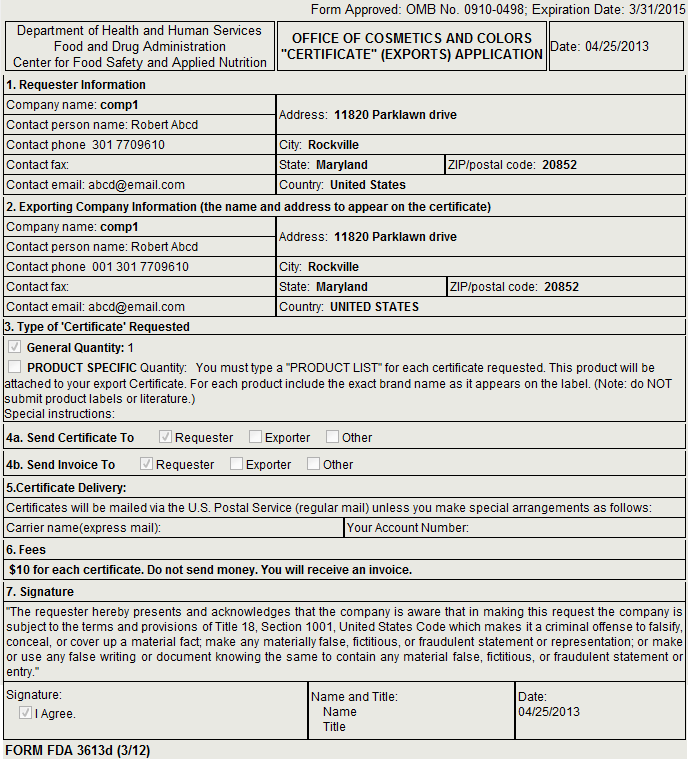 